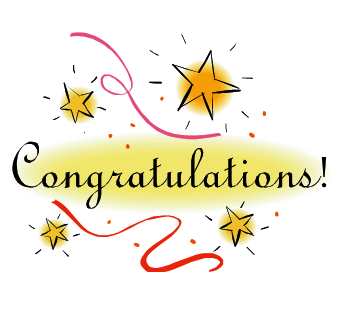 Hi everyone,Congratulations!!! You have made it to the final week and we have no doubt that every family engaged with the suggested activities to the best of their abilities. One of the things that we have missed the most about school over the last few weeks is the fun and excitement that comes with the month of June. There is always a real buzz around the school in June and the last week is usually spent having lots and lots of fun!! To this end, you will notice that the suggested activities this week are a lot lighter than in previous weeks. As per Pat’s email, we encourage as many children as possible to go on a walk/run this week and send a photo or video clip to the PTA with a message for our 6th class graduates. Have a fun week and we look forward to seeing as many children as possible on this week’s zoom call so that we can wish them all a wonderful summer. Warm Regards,Jenny & CathyMonday: Watch the video from Jenny & Cathy Time Capsule Project; We encourage you to contribute to the Time Capsule Project. Here is the excerpt from a previous email which outlined the process. We are inviting you and your children to reflect on Lockdown Time and think of your most notable memories. What helped you, what encouraged you to think of the future, what gave you hope. We would like to make a time capsule of some of the things that helped us during this time.It might be a poem or story told to someone on zoomLooking at the school calendar and seeing classmates facesThe yellow and black signsLetters in the postSleeping lateLearning something newListening to the birdsSunshineA teacher’s video messageIf you would like to participate, you can email a photo, drawing or written piece, object to your teacher marking it “Lockdown Time Capsule”. You can also drop something physical into the school between 9.00am and 2.20pm any day.The items will be kept for no less than a year. We can review the capsule in the form of an exhibition when our school community returns to its former selfMaths; Complete pg 128 of Planet Maths. Allow your child to use objects to complete the sums and then get them to colour the dinosaur. Gaeilge: Access www.folensonline.ie  and click on Súil Siar 6. Play the Cluiche Meatseáil game for today. They could also play the game on pg 103 of their books. When they land on a picture ask them to name it.The pictures are; Whistle -   Feadóg ( Fa- doh- g)Lemon  -   Liomóin (Lim-own)Fridge   -   Cuisneoir (Kish-nore)Pig         -   Muc (Muck)Purse    -   Sparán (Spar-awn)Jumper -   Geansaí (G-yan-zee)Rainbow - Bogha Báístí (Bou-a-baw-sh-tee)English: Practice the letter x in Just Write BTuesday:Jenny’s class have their zoom call so no need to do any extra activities today!Cathy’s Class; English: Practice the letters y and z in the Just Write Book. Maths: Look at page 124 of Planet Maths. Chat with your child about the picture and ask them to read the tasks set out on the page. Ask your child to complete this activity. Gaeilge: Allow your child to choose which poster to look at today on folens online and allow them to listen to the story, song and poem. Allow them to play the games. They can choose more than one! Learn Together: Have a look at the Learn Together section of the school website for activities to show our support for PRIDE week. These activities include some art ideas, stories and a video of Jenny reading Tango Makes Three.Wednesday:SPORTS DAY: Please follow this link to a Powerpoint with lots of fun activities that your child can do today. https://www.dropbox.com/s/tdlxwe4seag0eof/Home%20Sports%20Day%202020.pptx?dl=0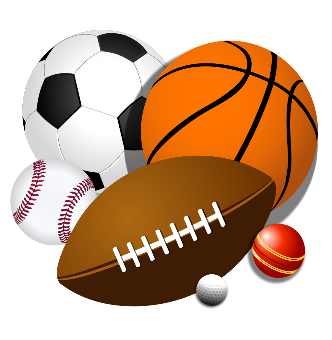 Thursday: Cathy’s class have their zoom call so no need to do any extra activities today!Jenny’s class; English: Practice the letters y and z in the Just Write Book. Maths: Look at page 124 of Planet Maths. Chat with your child about the picture and ask them to read the tasks set out on the page. Ask your child to complete this activity. Gaeilge: Allow your child to choose which poster to look at today on folens online and allow them to listen to the story, song and poem. Allow them to play the games. They can choose more than one! Learn Together: Have a look at the Learn Together section of the school website for activities to show our support for PRIDE week. These activities include some art ideas, stories and a video of Jenny reading Tango Makes Three.Friday:Half Day!!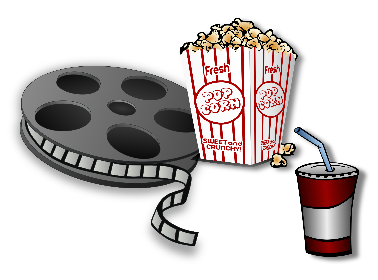 Treat TimePerhaps allow your child to choose a movie/TV programme and watch it at a time they wouldn’t normally be allowed screen time. Alternatively, perhaps you could plan an outdoor picnic in the sunshine! We hope that you enjoy a ‘last day of school’ treat of whatever kind you choose today. Send your teacher one last email. Allow your child to send us a message about anything they wish. It might be some news/ favourite toy/ a piece of work they have completed/ their favourite song etc. 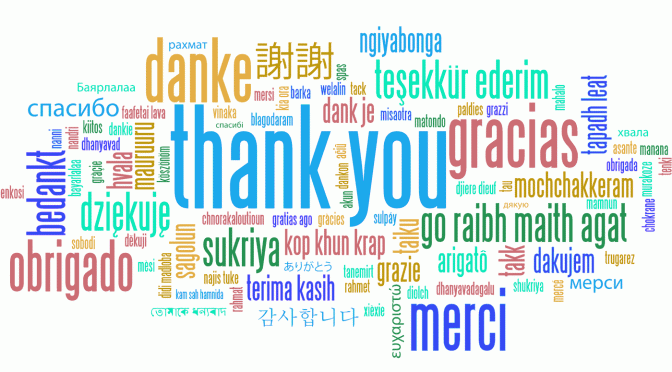 